                                                                             Додаток 1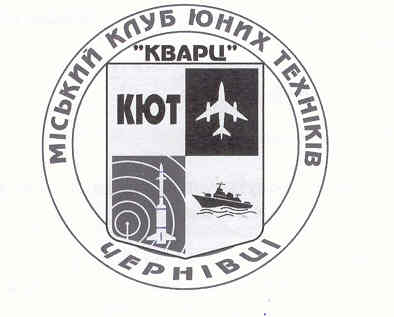 до наказу управління освітиЧернівецької міської радивід 09.01.2023  №05	ПОЛОЖЕННЯПРО ПРОВЕДЕННЯ ВІДКРИТИХ МІСЬКИХ ЗМАГАНЬ З АВІАМОДЕЛЬНОГО СПОРТУ  «СРІБНІ КРИЛЬЦЯ»  У КЛАСІ  «КІМНАТНІ МОДЕЛІ»І.Загальні положення	Відкриті міські змагання  з авіамодельного спорту «Срібні крильця» у класі «Кімнатні моделі» - це відкритий захід, що проводиться з метою пропаганди технічних видів спорту, виявлення кращих спортсменів з авіамодельного спорту.Змагання  проводить Чернівецький центр юних техніків ім. Л. К. Каденюка. Змагання проводяться 11 січня 2023 року о 9.00 за адресою: м. Чернівці, вул. Воробкевича,13,  ліцей № 20 (спортзал).Робота мандатної комісії з 9.00год.Початок стартів о 10.00 год.ІІ. Учасники змаганьУчасники - пілоти - 3 особи, суддя з секундоміром та тренер-керівник входять у склад команди. В особистих заліках можна  додатково представити не більше 5 учасників на команду. Організатори змагань харчуванням не забезпечують. Всі витрати, пов’язані з відрядженням, несуть відряджуючі організації. ІІІ. Програма змаганьОсобисто - командна першість з моделей:-	Гумомоторна модель «no call»   з розмахом крил до 400 мм.-    Планер F–1–N  (розмах до 450). -	Гумомоторна модель – копія  «Горішок»  розмах   до 330 мм (особистий залік).ІV. Правила змаганьСуддівська колегія формується з суддів, які входять до складу команд. Не дозволяється проводити тренувальні запуски без дозволу судді, а також знаходитися та рухатися в зоні польотів під час залікових запусків.За ці порушення команда штрафується головним суддею. У моделей класу «Горішок» та No-call проводиться стендова оцінка.Кожен учасник змагань бере участь у 3-х турах на максимальну тривалість польоту.Учасники мають право на 2 спроби у кожному турі. Право виконання другої спроби надається учаснику, якщо його модель знаходилась у повітрі менше 10 секунд. Особистий кінцевий результат учасника складається як сума двох кращих результатів,  набраних у 3 турах F-1-N також).Командна першість визначається з суми місць у кожному класі моделей учасників команди. Учасник, який виступає за команду, визначається керівником команди, і у заявці пишеться першим у кожному класі моделей до початку стартів. Кожний учасник, керівник, суддя повинен мати змінне взуття !V. Нагородження переможцівКоманди, які зайняли призові місця, нагороджуються дипломами  управління освіти Чернівецької міської ради. В особистій першості переможці нагороджуються грамотами ЧЦЮТ ім. Л. К. Каденюка. Це положення є офіційним викликом на змаганняДовідки за тел. (0372) 55-02-41, e-mail: kytkvarc@gmail.com, Контактний телефон +38 (050) 86 78 109 - Ігор Олійник, керівник гуртка «Авіамоделювання»Додаток 2до наказу управління освітиЧернівецької міської радивід 09.01.2023  № 05СКЛАД ОРГАНІЗАЦІЙНОГО КОМІТЕТУ Відкритих міських змагань з авіамодельного спорту «Срібні крильця» у класі «Кімнатні моделі»Ткачук Ірина Ярославівна                          Начальник  управління освіти                                                                        Чернівецької міської ради,  					                    голова оргкомітетуЯценко Віталій Васильович                     директор Чернівецького центру                                                                     юних техніків ім. Л. К. КаденюкаТомяк Віктор Михайлович                      директор ліцею № 20